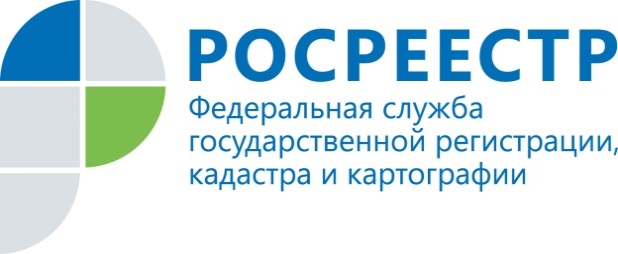 ПРЕСС-РЕЛИЗПомощник руководителя Управления Росреестра по Приморскому краю по СМИ  А. Э. Разуваева+7 (423) 241-30-58моб. 8 914 349 45 85
25press_rosreestr@mail.ruhttps://rosreestr.ru/  690091, Владивосток, ул. Посьетская, д. 48Гаражная амнистияДля урегулирования вопросов приобретения гражданами прав на гаражи и земельные участки, на которых они расположены, в Правительство Российской Федерации внесен проект федерального закона, с принятием которого у граждан, не имеющих документы на гаражи, появится возможность оформить их в собственность.Владивосток, 17.02.2020 Сегодня в Единый государственный реестр недвижимости внесены сведения о более 70 000 гаражах и гаражных постройках, поставленных на государственный кадастровый учет в Приморском крае. Однако существующие и не оформленные в установленном порядке объекты гаражного назначения значительно превышают указанное количество.В целом, согласно сведениям Единого государственного реестра недвижимости, по всей стране незарегистрированными остаются более 3 млн гаражей. Для урегулирования вопросов приобретения гражданами прав на гаражи и земельные участки, на которых они расположены, в Правительство Российской Федерации внесен проект федерального закона, с принятием которого у владельцев, не имеющих документов на гаражи, появится возможность оформить их в собственность, а также приобрести участок под ними.Законопроектом устанавливается перечень документов, подтверждающих владение гаражом: это длительное добросовестное использование, документы, подтверждающие оплату различных платежей при эксплуатации, выплата пая в гаражном кооперативе, ранее полученное решение о распределении гаража и тд. Кроме того, субъекты Российской Федерации смогут установить дополнительный перечень документов, который позволит гражданам приобрести право на землю под гаражом.Согласно законопроекту, вступление в силу нового порядка ожидается в 2021 году.О РосреестреФедеральная служба государственной регистрации, кадастра и картографии (Росреестр) является федеральным органом исполнительной власти, осуществляющим функции по государственной регистрации прав на недвижимое имущество и сделок с ним, по оказанию государственных услуг в сфере ведения государственного кадастра недвижимости, проведению государственного кадастрового учета недвижимого имущества, землеустройства, государственного мониторинга земель, навигационного обеспечения транспортного комплекса, а также функции по государственной кадастровой оценке, федеральному государственному надзору в области геодезии и картографии, государственному земельному надзору, надзору за деятельностью саморегулируемых организаций оценщиков, контролю деятельности саморегулируемых организаций арбитражных управляющих. 